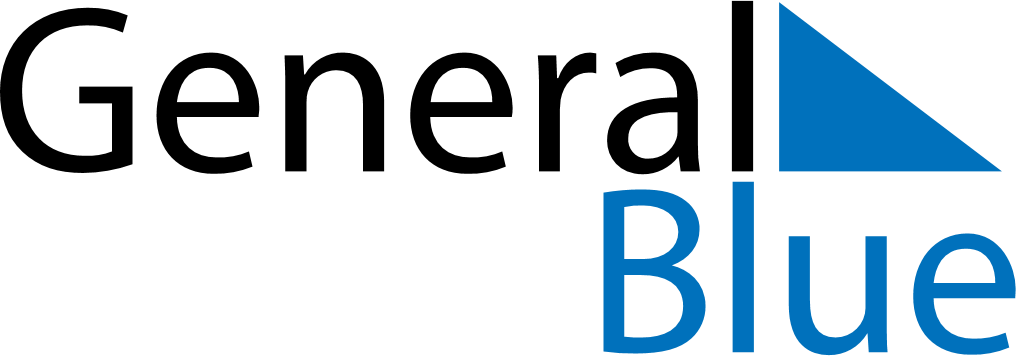 November 2024November 2024November 2024November 2024November 2024November 2024Romme, Dalarna, SwedenRomme, Dalarna, SwedenRomme, Dalarna, SwedenRomme, Dalarna, SwedenRomme, Dalarna, SwedenRomme, Dalarna, SwedenSunday Monday Tuesday Wednesday Thursday Friday Saturday 1 2 Sunrise: 7:22 AM Sunset: 4:00 PM Daylight: 8 hours and 38 minutes. Sunrise: 7:24 AM Sunset: 3:58 PM Daylight: 8 hours and 33 minutes. 3 4 5 6 7 8 9 Sunrise: 7:27 AM Sunset: 3:55 PM Daylight: 8 hours and 27 minutes. Sunrise: 7:30 AM Sunset: 3:52 PM Daylight: 8 hours and 22 minutes. Sunrise: 7:32 AM Sunset: 3:50 PM Daylight: 8 hours and 17 minutes. Sunrise: 7:35 AM Sunset: 3:47 PM Daylight: 8 hours and 12 minutes. Sunrise: 7:38 AM Sunset: 3:45 PM Daylight: 8 hours and 7 minutes. Sunrise: 7:40 AM Sunset: 3:42 PM Daylight: 8 hours and 1 minute. Sunrise: 7:43 AM Sunset: 3:40 PM Daylight: 7 hours and 56 minutes. 10 11 12 13 14 15 16 Sunrise: 7:45 AM Sunset: 3:37 PM Daylight: 7 hours and 51 minutes. Sunrise: 7:48 AM Sunset: 3:35 PM Daylight: 7 hours and 46 minutes. Sunrise: 7:51 AM Sunset: 3:33 PM Daylight: 7 hours and 41 minutes. Sunrise: 7:53 AM Sunset: 3:30 PM Daylight: 7 hours and 36 minutes. Sunrise: 7:56 AM Sunset: 3:28 PM Daylight: 7 hours and 32 minutes. Sunrise: 7:58 AM Sunset: 3:26 PM Daylight: 7 hours and 27 minutes. Sunrise: 8:01 AM Sunset: 3:24 PM Daylight: 7 hours and 22 minutes. 17 18 19 20 21 22 23 Sunrise: 8:03 AM Sunset: 3:21 PM Daylight: 7 hours and 17 minutes. Sunrise: 8:06 AM Sunset: 3:19 PM Daylight: 7 hours and 13 minutes. Sunrise: 8:09 AM Sunset: 3:17 PM Daylight: 7 hours and 8 minutes. Sunrise: 8:11 AM Sunset: 3:15 PM Daylight: 7 hours and 4 minutes. Sunrise: 8:13 AM Sunset: 3:13 PM Daylight: 6 hours and 59 minutes. Sunrise: 8:16 AM Sunset: 3:11 PM Daylight: 6 hours and 55 minutes. Sunrise: 8:18 AM Sunset: 3:09 PM Daylight: 6 hours and 51 minutes. 24 25 26 27 28 29 30 Sunrise: 8:21 AM Sunset: 3:08 PM Daylight: 6 hours and 46 minutes. Sunrise: 8:23 AM Sunset: 3:06 PM Daylight: 6 hours and 42 minutes. Sunrise: 8:25 AM Sunset: 3:04 PM Daylight: 6 hours and 38 minutes. Sunrise: 8:28 AM Sunset: 3:03 PM Daylight: 6 hours and 34 minutes. Sunrise: 8:30 AM Sunset: 3:01 PM Daylight: 6 hours and 31 minutes. Sunrise: 8:32 AM Sunset: 3:00 PM Daylight: 6 hours and 27 minutes. Sunrise: 8:34 AM Sunset: 2:58 PM Daylight: 6 hours and 23 minutes. 